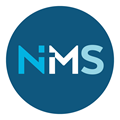 Prosjektmidler til regionene i NMSFormålProsjektmidlene skal bidra til innovativ utvikling av NMS sitt arbeid i regionene. Prosjektmidlene skal gå til tidsavgrensede prosjekter og tiltak som styrker innovasjon og nytenkning får økt misjonsengasjement og økte inntekter til NMS sitt arbeid globalt.  KriterierProsjektene skal:Være nyskapende og ha overføringsverdi til andre regionerVære knyttet opp til NMS sin strategi for 2024 – 2030Utløse frivillig engasjement regionalt Øke inntektene til NMS sitt arbeid på siktSamarbeide med andre aktører i samfunnetDet vil styrke søknaden om søker samarbeider med aktører som har kompetanse på innovasjon.Rammer og fristerUtlysning kunngjøres på NMS sine nettsider 1.februarØkonomisk ramme for denne utlysningen er fra 2000,- til 100.000,- per prosjekt for hele prosjektperioden. Det gis støtte primært til ett- og toårige prosjekter.Søknadsfristen er: 1.aprilDe innvilgede prosjektene kunngjøres innen: 1.maiAlle søkere får svar, og innvilgede prosjekter offentliggjøres på NMS sine nettsider.Det gis ikke begrunnelse for avslag utover orienteringssak til regionstyrelederne.Pengene blir ikke utbetalt, men utgifter til prosjektet faktureres avdeling Frivillighet, koststed 13500, og merkes med oppgitt prosjektnummer.Hvem kan søke?OU, RS, Menighet med misjonsavtale og andre frivillige i NMS
Vilkår for tildelingProsjektet må vise forståelse for og identifikasjon med NMS sine kjennetegn (søke Gud i bibel og bønn, tjene Jesus der du bor, åpent bord og leve enklere) og strategi.Prosjektet må stille sin kompetanse til rådighet underveis i prosjektperioden til benyttelse i for eksempel faglige samlinger.Prosjektet må rapportere til avdeling FrivillighetProsjektet må beskrive hvordan erfaringer og ressurser fra prosjektet skal spres og nyttiggjøres i andre deler av NMSVed markedsføring og publisering av prosjektet skal det oppgis at prosjektet er utviklet med støtte fra NMSLanseringer eller arrangementer knyttet til prosjektet skal planlegges i dialog med avdeling FrivillighetRessurser fra prosjektet skal kunne gjøres tilgjengelig på www.nms.no eller på andre egnede kommunikasjonsplattformer.Det gis ikke prosjektmidler til videre drift utover prosjektperioden.Det gis ikke prosjektmidler til å utbetale lønnRapportering og prosjektbesøkÅrlig rapport og sluttrapport leveres til avd. Frivillighet v/ Siljes@nms.noAvdelingsleder tilbyr samtaler og prosjektbesøk (ved behov) underveis i prosjektperioden.Søknad om prosjektmidlerNavn på søker:Region:Kontaktperson:Epost:Telefonnummer:ProsjektbeskrivelseTittel på prosjektet:Målsetting for prosjektet:Målgruppen for prosjektet:Samarbeid:Redegjør kort for eventuelt samarbeid med organisasjoner, Dnk, næringsliv, andre fagmiljø og/eller menigheter:Gi en beskrivelse av hva prosjektet skal (bidra til) å utvikle:Hvordan svarer prosjektet på formål og kriterier angitt i utlysningen?
Videreføring:Dersom prosjektets resultat/produkt krever videre drift og oppdatering etter prosjektperioden, hvordan skal dette ivaretas uten økonomiske midler fra NMS?Overføringsverdi:Beskriv hvordan prosjektet i prosjektperioden sikrer at erfaringer og ressurser spres og nyttiggjøres av andre i NMSFremdriftsplan:
Prosjektet skal ferdigstilles innen utgangen av 20….. Beskriv fremdriftsplan inkludert plan for implementering av tiltaket eller produktet.BudsjettI budsjettet skal det komme fram hva prosjektmidlene skal brukes til. Realisme i kostnader for utvikling og gjennomføring av prosjektet vektlegges. Eventuelle andre finansieringskilder skal oppgis. Dersom prosjektet inngår i et større prosjekt, må dette komme fram i den totale budsjettrammen for hele prosjektet.

Forslag til budsjettoppsett:

Inntekter:
- Ønsket tildeling
- Deltakerbetaling o.l.
- Eventuelt andre inntekter, (beskriv)
Sum inntekter

Utgifter:
- Kurs
- Produksjonsutgifter
- Eventuelt andre utgifter
Sum utgifter:Budsjett for prosjektet:Erklæring fra søkerFor å bli betraktet som søker er det en forutsetning at søknaden har støtte både i de valgte organer og blant de ansatte. Det er ikke formelt krav om behandling i regionstyre eller et områdeutvalg, men ledere i disse bør være informert om søknaden og støtte den. Ansvarlig leder hos søkerenheten må kunne skrive under denne erklæringen:
"Det er bred enighet i områdeutvalg/regionstyre/ansatte å sende denne søknaden.
Vi forplikter oss på å utvikle prosjektet i samsvar med NMS sitt verdigrunnlag og å delta i rapporteringsrutiner som det legges opp til.
Dersom forutsetningene for vårt prosjekt endres vil vi kontakte avdeling Frivillighet så raskt som mulig."Dato/Sted/Underskrift:


------------------------------------------------------------------